Avis d’Appel d’offres Ouvert n°   TMZ_AO_05_21TRAVAUX D’EQUIPMENT VRD DE LA 4éme TRANCHE DE LA ZONE INDUSTRIELLE TETOUAN PARK DEUXIÈME PROGRAMME DE COOPÉRATION COMPACT II CONCLU ENTRE LE GOUVERNEMENT DU MAROC ET LE GOUVERNEMENT DES ÉTATS UNIS D’AMÉRIQUE A TRAVERS MILLENNIUM CHALLENGE CORPORATION (MCC)- FONDS DES ZONES INDUSTRIELLES DURABLES « FONZID » -La société Tanger Med Zones (TMZ) a conclu un accord de subvention avec l’Agence Millennium Challenge Account-Morocco (MCA-Morocco) dans le cadre du Compact II financé par le Gouvernement des Etats-Unis d’Amérique, à travers Millennium Challenge Corporation (MCC), pour la participation au financement du projet d’extension de la zone industrielle de Tétouan Park situé dans la province de Tétouan.Par cet avis, la société Tanger Med Zones (TMZ), agissant en maitre d’ouvrage du projet, sollicite des offres pour la réalisation des travaux d'équipement VRD de la  4éme tranche de la zone industrielle Tétouan Park. Les lots objet du présent appel d’offres avec les qualifications minimales, les cautions provisoires , les estimations du maitre d’ouvrages correspondantes et les délais sont récapitulés ci-après :Une visite des lieux sera organisée le jeudi 06 Mai 2021à 11H00, et une réunion d’information est organisée le même jour à 15H00 par visioconférence dont le lien sera communiqué avec le dossier d’appel d’offres qui peut etre retiré du bureau d’ordre de TMZ, à l’adresse suivante : siège de TMSA, BP 1144, Route de Rabat, Tanger, Maroc (Tél : 05 39 39 62 30).Aussi, le dossier d’appel d’offres peut être envoyé par courrier électronique pour les entreprises qui le demandent. Les offres devront parvenir à la même adresse, au plus tard, le mercredi 19 mai 2021 à 11 heures.Contact : achats.tmz@tangermed.ma 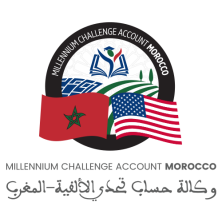 ROYAUME DU MAROC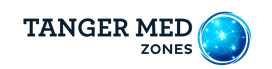 Lot N°Désignationsclasse exigéeQualificationCaution provisoire en DHEstimation en DH/TTCDélai contractuel en Mois2Eau Potable 2C136 0002 400 00033Réservoir 2A655 0003 800 0005